Mis Amigos y Yo¿Cómo es él?  ¿Cómo es ella?Él/Ella es…Alto(a) = tallBajo(a)= shortPelirrojo(a) – red headedRubio(a)= blondeMoreno(a)=brunetteCalvo=baldViejo(a) = oldJoven=youngGordo(a)=fatDelgado(a) – thinBonito(a)=prettyGuapo(a)=handsome, good lookingCómico(a) = funnyArtístico(a)=artisticAmable=friendlyDeportista=athletic¿Qué tiene él/ella?Él/Ella tiene…Los anteojos= glassesOjos azules= blue eyesOjos marrones = brown eyesPelo corto = short hairPelo largo = long hairUn bigote = a mustache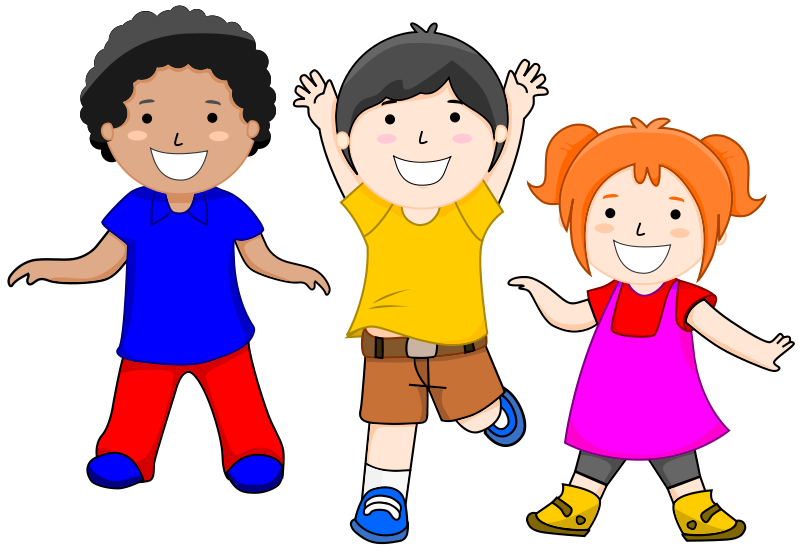 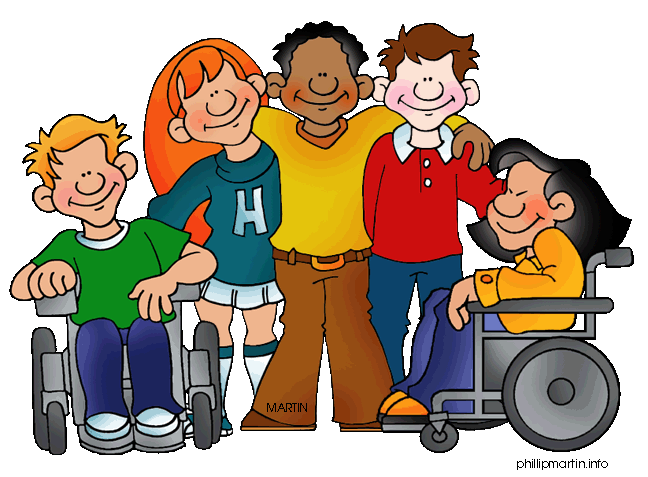 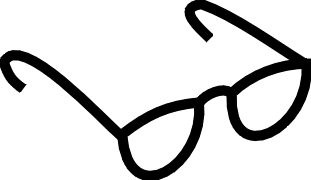 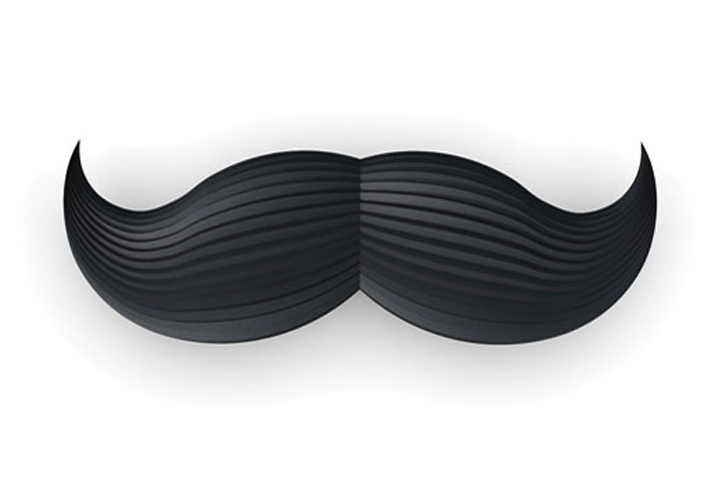 